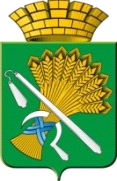 АДМИНИСТРАЦИЯ КАМЫШЛОВСКОГО ГОРОДСКОГО ОКРУГАП О С Т А Н О В Л Е Н И Еот 29.04.2020 N 288О внесении изменений в Проект организации дорожного движения муниципальных автомобильных дорог, находящихся на территории города Камышлов, утвержденный постановлением главы Камышловского городского округа № 643 от 15.06.2016 года «Об утверждении Проекта организации дорожного движения муниципальных автомобильных дорог, находящихся на территории города Камышлов»В целях обеспечения безопасности дорожного движения на территории Камышловского городского округа, в соответствии с Федеральным законом от 06.10.2003 N 131-ФЗ "Об общих принципах организации местного самоуправления в Российской Федерации", Федеральным законом от 10.12.1995 N 196-ФЗ "О безопасности дорожного движения", Уставом Камышловского городского округа, решением комиссии по безопасности дорожного движения Камышловского городского округа от 13.03.2020 № 2, администрация Камышловского городского округа ПОСТАНОВЛЯЕТ:1. Внести изменение в Проект организации дорожного движения муниципальных автомобильных дорог, находящихся на территории города Камышлов, утвержденный постановлением главы Камышловского городского округа № 643 от 15.06.2016 года «Об утверждении Проекта организации дорожного движения муниципальных автомобильных дорог, находящихся на территории города Камышлов», следующие изменения:1.1. установить дорожный знак 3.1 «Въезд запрещен» по адресу: г. Камышлов, ул. Фарфористов, 11а (слева);1.2. установить дорожный знак «Парковка для инвалидов», состоящий из дорожных знаков 6.4 «Парковка», 8.17 «Инвалиды», с нанесение дорожной разметки 1.24.3, по адресу: г. Камышлов, ул. К. Маркса, 43а.2. Настоящее Постановление опубликовать в газете «Камышловские известия» и на официальном сайте Камышловского городского округа в сети Интернет.3. Контроль за исполнением настоящего постановления возлагается на первого заместителя главы администрации Камышловского городского округа Бессонова Е.А.Глава Камышловского городского округа                                     А.В. Половников